Fundação Universidade Federal de Rondônia  		  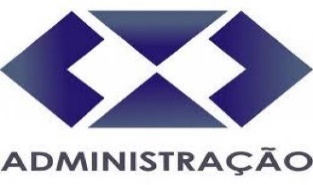 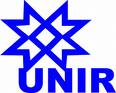                             Curso de Administração – 2015/2HORÁRIO DE AULAS DO SEMESTRE LETIVO DE 2015-2VESPERTINO:NOTURNO:1º PERÍODO/VESPERTINO – TURMA 2015/21º PERÍODO/VESPERTINO – TURMA 2015/21º PERÍODO/VESPERTINO – TURMA 2015/21º PERÍODO/VESPERTINO – TURMA 2015/21º PERÍODO/VESPERTINO – TURMA 2015/21º PERÍODO/VESPERTINO – TURMA 2015/2SEGTERQUAQUAQUISEXCHS30168 - 40hsSociologia Aplicada a AdmProfª AndréaCHS30170 - 40hsPsicologia Apl.  AdmProf. JoareisCHS30160 – 80hsFundamentos da EconomiaProf. GrazielaCHS30160 – 80hsFundamentos da EconomiaProf. GrazielaCHS30163 - 80hsIntrodução ao Cálculo Prof. MarcosCHS30159 - 80hsMetodologia Pesq. Cient.Profª LindsayCHS30165 - 40hsInformática Aplicada a AdmProf. CarlaileCHS30162 – 40hsIntrodução a Teoria OrganizacionalProfª AndréiaCHS30160 – 80hsFundamentos da EconomiaProf. GrazielaCHS30160 – 80hsFundamentos da EconomiaProf. GrazielaCHS30163 - 80hsIntrodução ao Cálculo Prof. MarcosCHS30159 - 80hsMetodologia Pesq. Cient.Profª Lindsay3º PERÍODO/ VESPERTINO – TURMA 2015/23º PERÍODO/ VESPERTINO – TURMA 2015/23º PERÍODO/ VESPERTINO – TURMA 2015/23º PERÍODO/ VESPERTINO – TURMA 2015/23º PERÍODO/ VESPERTINO – TURMA 2015/23º PERÍODO/ VESPERTINO – TURMA 2015/2SEGTERTERQUAQUISEXCHS30176 – 80hsGestão de PessoasProfª JaneCHS30173 – 80hsTeoria Geral de Administração IIProf. AdemilsonCHS30173 – 80hsTeoria Geral de Administração IIProf. AdemilsonCHS30180 – 80hsOrganizações e MétodosProfª LindsayCHS30172 – 80hsEconomia BrasileiraProfª GrazielaCHS30175 – 80hsMatemática FinanceiraProf. AdemirCHS30176 – 80hsGestão de PessoasProfª JaneCHS30173 – 80hsTeoria Geral de Administração IIProf. AdemilsonCHS30173 – 80hsTeoria Geral de Administração IIProf. AdemilsonCHS30180 – 80hsOrganizações e MétodosProfª LindsayCHS30172 – 80hsEconomia BrasileiraProfª GrazielaCHS30175 – 80hsMatemática FinanceiraProf. Ademir5º PERÍODO/ VESPERTINO – TURMA 2015/25º PERÍODO/ VESPERTINO – TURMA 2015/25º PERÍODO/ VESPERTINO – TURMA 2015/25º PERÍODO/ VESPERTINO – TURMA 2015/25º PERÍODO/ VESPERTINO – TURMA 2015/25º PERÍODO/ VESPERTINO – TURMA 2015/2SEGTERTERQUAQUISEXCHS30186 – 80hsMarketingProfª LucéliaCHS30187 – 40hsAdm. Estratégica e CompetitividadeProf. AndreiaCHS30187 – 40hsAdm. Estratégica e CompetitividadeProf. AndreiaCHS30191 – 80hsAdm. Sistema de InformaçãoProf. AdrianoCHS30181 – 80hsEstatística Aplicada a AdmProf. RogérioCHS30184 – 80hsAdministração da Produção IIProfª AngelaCHS30186 – 80hsMarketingProfª LucéliaCHS30182 – 40hsAnálise Custos e Formação PreçosProf. ValdineiCHS30182 – 40hsAnálise Custos e Formação PreçosProf. ValdineiCHS30191 – 80hsAdm. Sistema de InformaçãoProf. AdrianoCHS30181 – 80hsEstatística Aplicada a AdmProf. RogérioCHS30184 – 80hsAdministração da Produção IIProfª Angela7º PERÍODO/ VESPERTINO – TURMA 2015/27º PERÍODO/ VESPERTINO – TURMA 2015/27º PERÍODO/ VESPERTINO – TURMA 2015/27º PERÍODO/ VESPERTINO – TURMA 2015/27º PERÍODO/ VESPERTINO – TURMA 2015/27º PERÍODO/ VESPERTINO – TURMA 2015/2SEGTERTERQUAQUISEXCHS30194 – 40hsGestão da Qualidade e ProdutividadeProfª LindsayCHS30203 – 80hsElaboração e Gestão de ProjetosProf. AdrianoCHS30203 – 80hsElaboração e Gestão de ProjetosProf. AdrianoCHS30196 – 80hsLaboratório II – Prática de AdmProfª JussilaineCHS30195 – 80hsSimulação EstratégicaProf. AdemilsonCHS30189 – 80hsLogística EmpresarialProfª LucéliaCHS30294 – 40hsPesquisa OperacionalProf. AdemirCHS30203 – 80hsElaboração e Gestão de ProjetosProf. AdrianoCHS30203 – 80hsElaboração e Gestão de ProjetosProf. AdrianoCHS30196 – 80hsLaboratório II – Prática de AdmProfª JussilaineCHS30195 – 80hsSimulação EstratégicaProf. AdemilsonCHS30189 – 80hsLogística EmpresarialProfª Lucélia2º PERÍODO/NOTURNO – TURMA 2015/22º PERÍODO/NOTURNO – TURMA 2015/22º PERÍODO/NOTURNO – TURMA 2015/22º PERÍODO/NOTURNO – TURMA 2015/22º PERÍODO/NOTURNO – TURMA 2015/2SEGTERQUAQUISEXCHS30161 – 80hsPortuguês InstrumentalProfª MiriãCHS30164 - 80hsInt. do Direito Público Prof. SivieroCHS30178 – 40hsÉtica Empresarial e Resp. SocialProfª AndréaCHS30166 – 80hsCálculo Aplicado a AdmProf. MarcosCHS30167 – 80hsContabilidade Geral IProf. ValdineiCHS30161 – 80hsPortuguês InstrumentalProfª MiriãCHS30164 - 80hsInt. do Direito Público Prof. SivieroCHS30169 – 40hsTeoria Geral de Administração IProfª AndréaCHS30166 – 80hsCálculo Aplicado a AdmProf. MarcosCHS30167 – 80hsContabilidade Geral IProf. Valdinei 4º PERÍODO/ NOTURNO – TURMA 2015/24º PERÍODO/ NOTURNO – TURMA 2015/24º PERÍODO/ NOTURNO – TURMA 2015/24º PERÍODO/ NOTURNO – TURMA 2015/24º PERÍODO/ NOTURNO – TURMA 2015/2SEGTERQUAQUISEXCHS30191 – 80hsAdm. de Sistema de InformaçãoProf. Geraldo LuizCHS30179 – 40hsContabilidade de CustosProf. ValdineiCHS30177 – 80hsAdministração da Produção IProfª AngelaCHS30185 – 80hsAdm.  Rec. HumanosProfª JaneCHS30181 – 80hsEstatística Aplicada a AdmProf GeraldoCHS30177 – 80hsAdministração da Produção IProfª AngelaCHS30176 – 80hsGestão de PessoasProf. JoareisCHS30191 – 80hsAdm. de Sistema de InformaçãoProf. Geraldo LuizCHS30181 – 80hsEstatística Aplicada a AdmProf GeraldoCHS30194 – 40hsGestão da Qualidade e ProdutividadeProfª LindsayCHS30177 – 80hsAdministração da Produção IProfª AngelaCHS30185 – 80hsAdm.  Rec. HumanosProfª JaneCHS30191 – 80hsAdm. de Sistema de InformaçãoProf. Geraldo Luiz6º PERÍODO/ NOTURNO – TURMA 2015/26º PERÍODO/ NOTURNO – TURMA 2015/26º PERÍODO/ NOTURNO – TURMA 2015/26º PERÍODO/ NOTURNO – TURMA 2015/26º PERÍODO/ NOTURNO – TURMA 2015/2SEGTERQUAQUISEXCHS30190 - 80hsPlanejamento EstratégicoProf. SivieroCHS30191 – 80hsAdm. de Sistema de InformaçãoProf Geraldo LuizCHS30160 – 80hsFundamentos da EconomiaProf. AdemirCHS30198 - 80hsAnálise de InvestimentosProf. AdrianoCHS30188 – 80hsLaboratório I – Prática de Adm.Profª JussilaineCHS30190 - 80hsPlanejamento EstratégicoProf. SivieroCHS30191 – 80hsAdm. de Sistema de InformaçãoProf Geraldo LuizCHS30160 – 80hsFundamentos da EconomiaProf. AdemirCHS30198 - 80hsAnálise de InvestimentosProf. AdrianoCHS30188 – 80hsLaboratório I – Prática de Adm.Profª Jussilaine8º PERÍODO/ NOTURNO – TURMA 2015/28º PERÍODO/ NOTURNO – TURMA 2015/28º PERÍODO/ NOTURNO – TURMA 2015/28º PERÍODO/ NOTURNO – TURMA 2015/28º PERÍODO/ NOTURNO – TURMA 2015/2SEGTERQUAQUISEXCHS30294 – 40hsPesquisa OperacionalProf. AdemirCHS30193 – 40hsAdministração VendasProfª ÂngelaCHS30204 – 40hsGerência e Consultoria Emp.Profª LucéliaCHS30199 – 80hsLaboratório III – Prática de Adm.Prof SivieroCHS30203 – 80hsElaboração e Gestão de Projetos Disciplina EspecialProfª AndréaCHS30201 – 40hsEconomia Inter. e Comérc ExteriorProfª BernadeteCHS30192 – 40hsPesquisa MercadológicaProfª ÂngelaCHS30200 – 40hsSeminário IntegradoProfª JussilaineCHS30199 – 80hsLaboratório III – Prática de Adm.Prof SivieroElaboração e Gestão de Projetos Disciplina EspecialProfª Andréa 